Application for the issuing of
MUB Student ID card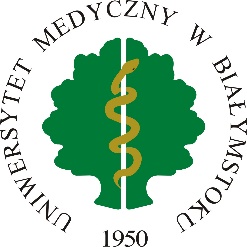 in the academic year of ……/……Data of the applicant
By filling the above table, I hereby confirm that I am aware that according to §16 point 6. of the Regulations of Incoming Mobilities within the Erasmus+ Programme, the issuing of MUB Student ID card is obligatory and that I am obliged to make a payment of … PLN to the University’s bank account: IBAN: PL40 1240 5211 1111 0000 4920 7392SWIFT/BIC: PKOPPLPWBank Pekao S.A. Oddział w Białymstokuul. Rynek Kościuszki 715-091 BiałystokI also attach my ID photo in a format that will be suitable for the Student ID. Name  SurnameMother’s nameFather’s nameDate and place of birthNationalityCountry of originAddress from the country of permanent stay: -	street:-	house no./flat no.: -	postal code:-	city:-	country:Planned mobility period (winter semester / summer semester / full academic year/ from – to)MUB’s Faculty of the planned mobility